平成３０年度専攻科インターンシップ報告書（ゴ・14p）　○○学専攻　○○番　専攻科　太郎（ゴ・12p）インターンシップ先：　＜受け入れ先の正式企業名又は研究所名を入れる＞期　間：　平成３０年 ○月×日（　）　～　○月×日（　）　（明・10.5p）１．インターンシップ先概要（ゴ・12p）会社名・所在地・従業員数・業務(研究)内容・商品品目・ホームページアドレス等　公開できるもの，報告書で必要な事項を記述する（明・10.5p）２．大見出し（ゴ・12p）２-１．中見出し（明・10.5p）インターンシップで行った事などを記述する．本文のフォントおよびサイズ見出しはゴシック体・12p本文は明朝体・10.5p 英数文字はTimes New Roman・10.5pにする事横書2段組書式マージンは以下のとおり．上下25mm、左右20mm本文は２ページとする．印刷は両面印刷とする，　　機電：50部作成　　物質：40部作成提出日時＆場所：平成30年10月4日（木）14:40（時間厳守）専攻科棟A3教室に持参製本作業を実施するので、一人も遅れないように！！図表，インターンシップの成果があれば明示し，その説明等を加える．モノクロ印刷を原則とするが、やむをえない場合はカラー印刷を認める．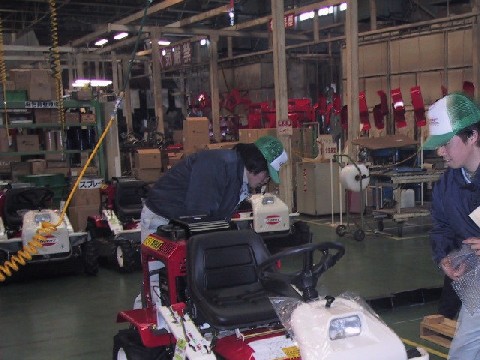 図1 工場内での作業の様子（記入例）ここでは，完成した商品の梱包作業及び検品を行っている，等々． データ，写真等を転載・引用する場合は引用企業先等を明示し，確認・了解を取るなど細心の注意を払う事．X．感　想最後に感想を記述することY．謝　辞必要に応じて謝辞を入れる．○発表の要領12時50分に会場集合（プログラムを確認する）。発表時間は1題目10分（発表7分、質疑3分）。コース毎に1台のPCにまとめて入れておく（発表会終了後は消去したことを必ず確認する）トラブル発生も想定されるため、USB メモリーにプレゼンファイルを入れ持参しておくこと。